MAKERERE			 UNIVERSITY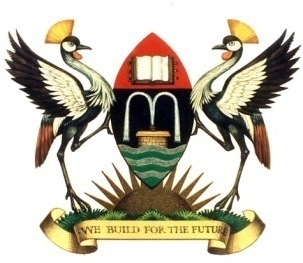 COLLEGE OF ENGINEERING, DESIGN, ART AND TECHNOLOGYDEPARTMENT OF MECHANICAL ENGINEERING1ST YEAR TIME TABLE 2018/2019 SEMESTER IIKEY EMT1201	Engineering Mathematics II	Mr. Edmond Mpagi/Mr. Gerald KisekkaMEC1201	Engineering Mechanics II		Mr. Francis OkoriEMT1204	Information Technology		Mr. Joseph Arineitwe NdemereMEC1203 	Thermodynamics			Dr.  Betty Nabuuma/Mr. Joseph Arineitwe NdemereMEC1204	Mechanics of Materials I		Dr. Michael LubwamaMAKERERE			 UNIVERSITYCOLLEGE OF ENGINEERING, DESIGN, ART AND TECHNOLOGYDEPARTMENT OF MECHANICAL ENGINEERING2ND YEAR TIME TABLE 2018/2019 SEMESTER IIKEYMEC2201	Electrical Engineering for ME II			Mr. Emmanuel MiyingoMEC2202	Theory of Machines					Assoc. Prof. M.A. OkureMEC2203	Computer Programming for ME			Dr. Hillary Kasedde/Dr. Norbert MukasaMEC2204	Materials Science and Engineering		Dr. Peter W. OlupotMEC2205	Fluid Mechanics II 					Mr. Edmund Tumusiime MAKERERE			 UNIVERSITYCOLLEGE OF ENGINEERING, DESIGN, ART AND TECHNOLOGYDEPARTMENT OF MECHANICAL ENGINEERING3RD YEAR TIME TABLE 2018/2019 SEMESTER IIKEYMEC3201	Maintenance Engineering			Mr. Edmond MpagiMEC3202	Production Engineering II			Mr. Andrew AyorMEC3203	Product Design and Development	Mr. Gerald KisekkaMEC3204	Heat Transfer					Mr. Francis MujjuniMEC3205	Control Systems Engineering		Dr. Norbert Mukasa		MAKERERE			 UNIVERSITYCOLLEGE OF ENGINEERING, DESIGN, ART AND TECHNOLOGYDEPARTMENT OF MECHANICAL ENGINEERING4TH YEAR TIME TABLE 2018/2019 SEMESTER IIKEYMEC4201	Entrepreneurship for Mech. Eng.			Assoc. Prof.  J.K. Byaruhanga	MEC4202	Environmental Engineering				Dr. Isa KabengeMEC4204	Mechanical Engineering Project			All Staff (Coordinator, Dr. Michael Lubwama)Elective coursesMEC4207	Operations and Project Management		Mr. James KaconcoMEC4205	Air Conditioning and Refrigeration		Mr. Francis MujjuniMEC4209	Automotive Engineering				Mr. Andrew Ayor/Mr. Ronald KayiwaMAKERERE			 UNIVERSITYCOLLEGE OF ENGINEERING, DESIGN, ART AND TECHNOLOGYDEPARTMENT OF MECHANICAL ENGINEERINGTime Table for M.Sc. TIID (Technology Innovation & Industrial Development SEMESTER II 2018/2019TID7201	Engineering Innovation and Entrepreneurship		-	Assoc. Prof. J.K. ByaruhangaTID7202	Logistics Engineering					-	Dr. Betty NabuumaTID7203	Engineering Programme and Project Management 	-	Assoc. Prof. J.B. KirabiraTID7204	Quality Management					-	Assoc. Prof.  Mackay A.E. OkureTID7205	Value Engineering and Value Management		-	Associate Prof. Peter LatingMAKERERE			 UNIVERSITYCOLLEGE OF ENGINEERING, DESIGN, ART AND TECHNOLOGYDEPARTMENT OF MECHANICAL ENGINEERINGTime Table for M.Sc. Mechanical Engineering, Year I SEMESTER II 2018/2019MEC7207	Numerical Methods in Energy Engineering				-	Dr. Michael LubwamaMEC7221	Logistics Engineering							-	Dr. Betty NabuumaTID7203	Engineering Programme and Project Management 			-	Assoc. Prof. J.B. KirabiraMEC7210	Advanced Heating, Ventilation, Air Conditioning and Refrigeration	-	Dr. Hillary KaseddeTID7204	Quality Management							-	Assoc. Prof.  Mackay A.E. OkureMEC7236	Advanced Manufacturing Materials					- 	Dr. Peter W. OlupotTIMEMONDAYTUESDAYWEDNESDAYTHURSDAYFRIDAYSATURDAY0800-0900EMT1201EMT1201MEC1201MEC12010900-1000EMT1201EMT1201MEC1201MEC12011000-1100EMT1204MEC1204MEC1203MEC1204MEC12031100-1200EMT1204MEC1204MEC1203MEC1204MEC12031200-1400LUNCH1400-1500LABORATORIESLABSLABORATORIESEMT1204EMT1204EMT12041500-1600LABORATORIESLABSLABORATORIESEMT1204EMT1204EMT12041600-1700LABORATORIESLABSLABORATORIESEMT1204EMT1204EMT1204LABSEMT1204TIMEMONDAYTUESDAYWEDNESDAYTHURSDAYFRIDAY0800-0900MEC2204MEC2201MEC2203MEC22050900-1000MEC2204MEC2201MEC2203MEC22051000-1100MEC2202MEC2203MEC2205MEC2204 MEC22011100-1200MEC2202MEC2203MEC2205MEC2204 MEC22011200-1400LUNCH1400-1500LABSLABSLABSLABSLABSMEC2202MEC2203LABS1500-1600LABSLABSLABSLABSLABSMEC2202MEC2203LABS1600-1700LABSLABSLABSLABSLABSMEC2203LABSTIMEMONDAYTUESDAYWEDNESDAYTHURSDAYFRIDAY0800-0900MEC3205MEC3205MEC3202MEC32020900-1000MEC3205MEC3205MEC3202MEC32021000-1100MEC3203MEC3201MEC3203MEC32011100-1200MEC3203MEC3201MEC3203MEC32011200-1400LUNCH1400-1500MEC3204MEC3204LABSMEC3204LABS1500-1600MEC3204MEC3204LABSMEC3204LABS1600-1700MEC3204MEC3204LABSLABSTIMEMONDAYTUESDAYWEDNESDAYTHURSDAYFRIDAY0800-0900MEC4207MEC4209PMEC4209MEC42070900-1000MEC4207MEC4209RMEC4209MEC42071000-1100MEC4202MEC4201OMEC4201MEC42051100-1200MEC4202MEC4201JMEC4201MEC42051200-1400LUNCH1400-1500MEC4205MEC4202E1500-1600MEC4205MEC4202C1600-1700TTIMEMONDAYTUESDAYWEDNESDAYTHURSDAYFRIDAY1400- 1800TID7201TID7204TID7203TID7202TID7205TIMEMONDAYTUESDAYWEDNESDAYTHURSDAYFRIDAY1400 - 1800MEC7213TID7204TID7203MEC7221EMT7201